Fortbildung Akademie	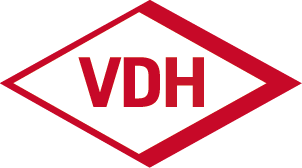 VDH Saar e.V. Kynologische Arbeitstagung am 08. September 201810.00 - ca. 16.00 UhrRathaus Homburg, Am Forum 5, 66424 Homburg		Referentin: Frau Katharina BottenbergNeuzüchterschulung – Ein Welpe wird geboren – aus der Praxis für die PraxisDer DeckaktPraktische Hinweise zur Haltung einer tragenden HündinVorbereitung auf und Kontrolle der GeburtDie komplikationslose GeburtVerhalten und Versorgung des Muttertieres und der Welpen unmittelbar nach der Geburt Entwicklung der Welpen bis zur Abgabe Impf- und Entwurmungspläne Abgaben der Welpen/WelpenkäüferVeranstaltungsart: Vortrag, FragenTeilnahmegebühr: 40,00 €  zahlbar auf das Konto:VDH Saar Sparkasse NeunkirchenIBAN DE95 5925 2046 0100 2002 37BIC SALADE51NKS Bestätigung erfolgt nach ZahlungseingangEssen: 17,50 Euro pro Person Anmeldung: www.vdh-saar.de Auskunft unter Email:  VDH-Saar-Heydt-Busch@t-online.deVDH Landesverband Saar e.V. 